«Азбука безопасности»для воспитанников детского сада «Кораблик»Презентация «Основные правила для пешеходов и пассажиров»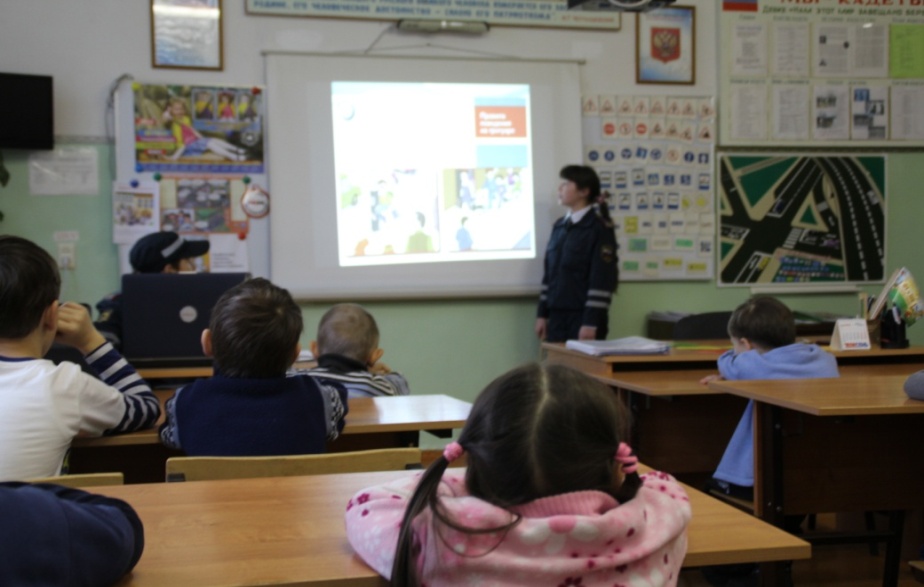 Практическое занятие на автоплощадке.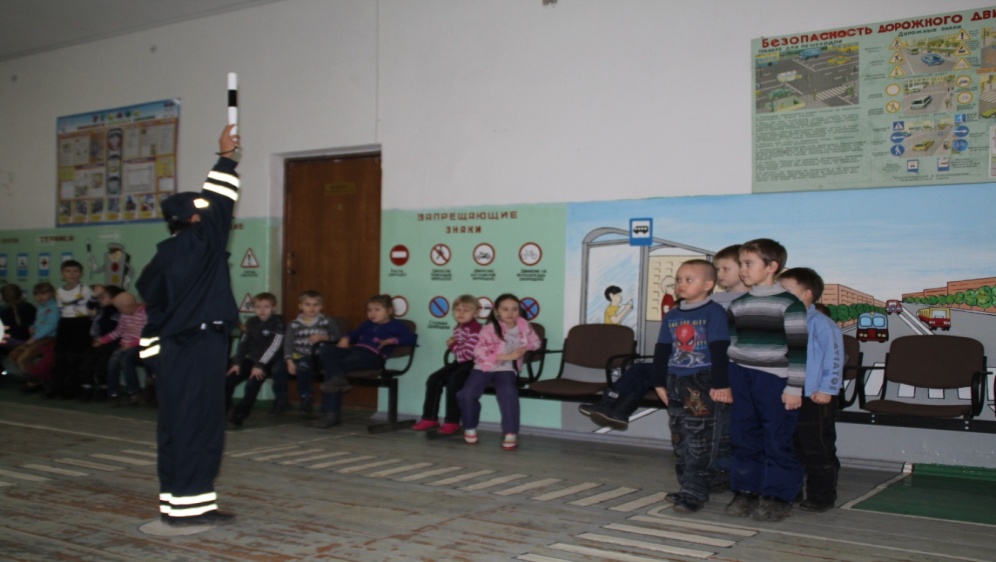 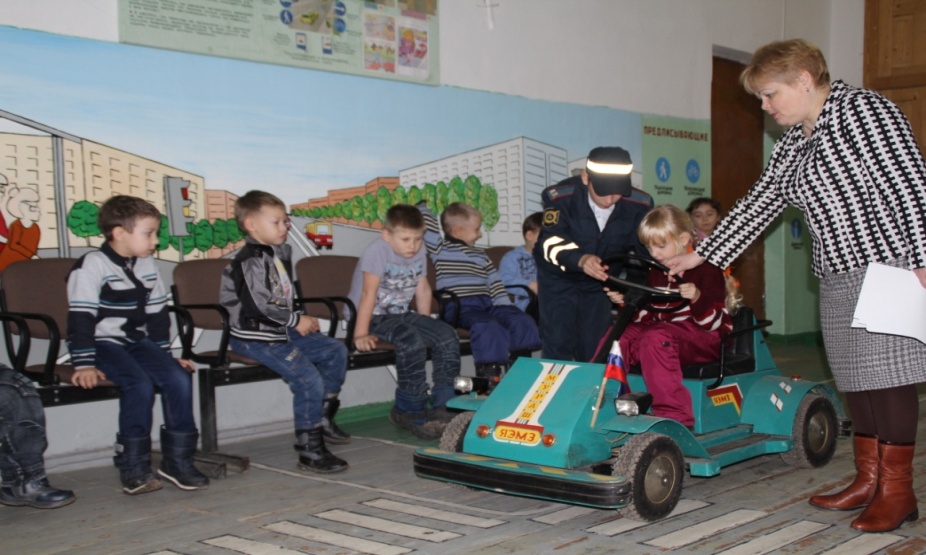 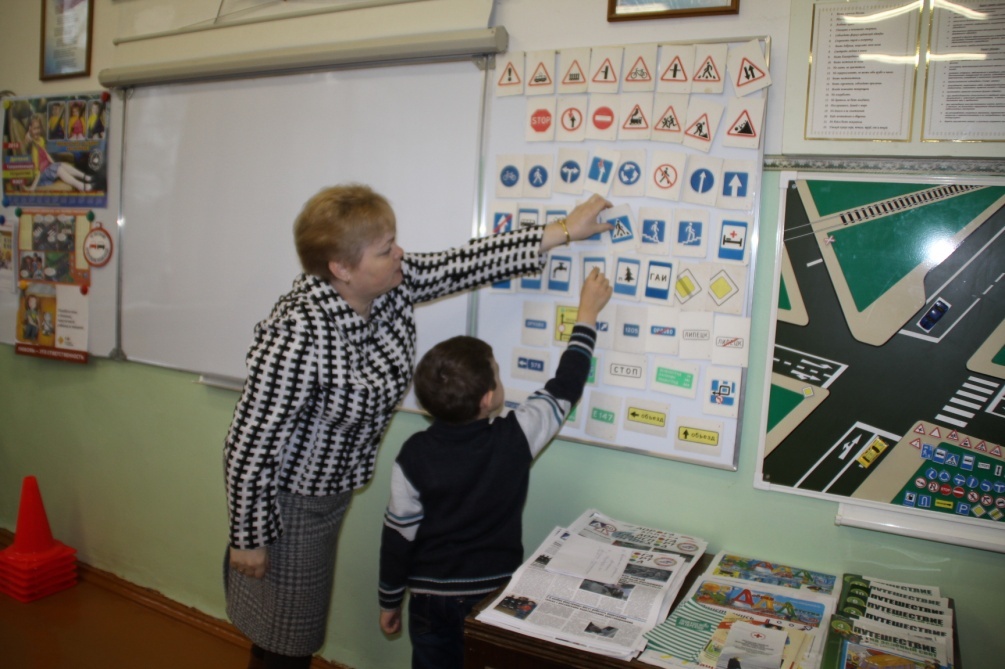 